Faculty Member Profile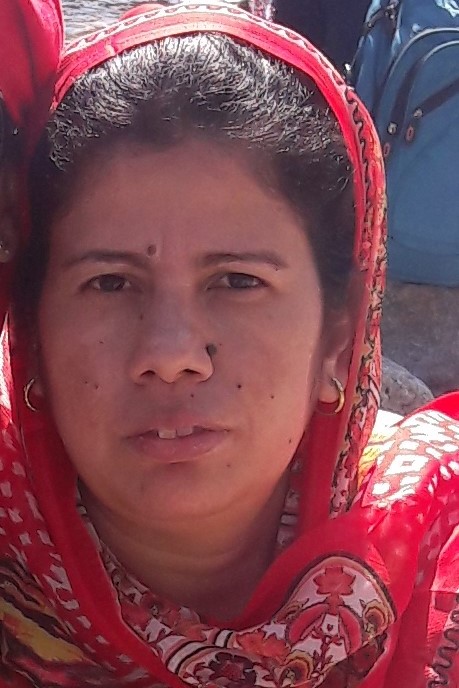 (Govt. degree College Ganderbal)Name             :__TABASUM  BASHIR_______________________________Parentage :BASHIR AHMAD______________________________Date of Birth		:    4th May 1975__________________________________	Marital Status		:_Single___________________________________	Residential Address:Village_________Vicharnag_____________________Tehsil________________________________Town:  _NowsheraDistrict:__Srinagar______________________Pin_:_190011__________Contact Address/No.:9797224691Email:Tabasumbashir1986@gmail.com______________________.______________________________Cell No..__9797224691____________________________.______________________________Name of  the Department:_  Sociology___________________________________________Designation: Teaching Assistant_____________________________________________Courses taught at:UG        level:___Sociology__________________________________________________________PG level______________________________________________________________Educational qualifications:   Service rendered in different Colleges:(Attach Experience Certificate)Innovative processes developed in teaching and learning eg. PPTs, Study material, video lectures, Smarts Boards used etc. :_______yes______________________________   _____________________________________________________________________Participation in Curricular development: _________________________________  _______________________________________________________(attach document)Participation in Co-Curricular development(NSS/NCC/Sports etc.): ________________yes_____________________________  _______________________________________________________(attach document)Research, Scholarly, Professional and Scientific Activity (Give details as per format)Total Research experience:___2 years_____________No. of publications in peer-reviewed journals:___________(attach list)No. of books/ book chapters published as author or co-author:_____________(attach list)Major/Minor research projects completed: ________________Participation in Conferences/Symposia/Workshops/Seminars:                (Attach list)No. of Conferences attended____________________  No. of Symposia attended__________________No. of Seminars attended _____________________   No. of Workshops attended ___________________Major Areas of Interest:_ __________Sociology___________ Orientation/Refresher Course attendedContribution towards  Institution:                                                                                                                                                         Sign. Of facultyFormat for Research, Scholarly, Professional and Scientific Activity                                                                                                                                                         Sign. Of facultyQualification/DegreeSubjectUniversityYear of PassingB.ASociologyUniversity of Kashmir2001M.Adodo2004M.Phildodo2006College/UniversityFromtoNo. of Years/MonthsGovt.Degree College Ganderbal28-05-200731-12-20077 monthsGDC Pulwama01-04-200831-01-20099 monthsGDC Ganderbal02-04-200928-02-201011 monthsGovt.College for Women Nawa Kadal25-05-201028-02-20119 monthsGDC Ganderbal16-07-201129-02-20128 monthsGDC Kangan12-03-201228-02-20131 yearGDC  Baghi Dilawar Khan29-03-201328-02-20141 yearGDC Ganderbal24-03-201430-04-20151 yearGDC  Baghi Dilawar Khan13-06-201529-02-20168 monthsGovt.College for Women Nawa Kadal11-04-201613-03-20171 yearGDC Ganderbal17-04-2017Till date2 yearsSr. No.Title of the projectDate of sanction and durationGrant receivedFunding agencyStatus12YearFrom ToName of Academic Staff CollegeS. No.YearArea of contributionConvener/Member123S. No.Name of Conference/ Seminar etc.Organized byDates and YearNational/International/State/University levelAttended/Paper presented/Chaired session/Resource person etc.